                       			 	                                                    Qapalı Səhmdar Cəmiyyətinin 					       			“ 01 ”  Dekabr 2016-cı il tarixli		“216” nömrəli əmri ilə təsdiq edilmişdir.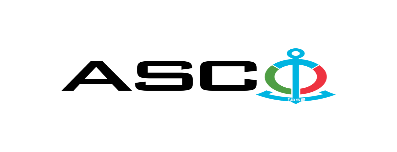 “Azərbaycan Xəzər Dəniz Gəmiçiliyi” Qapalı Səhmdar CəmiyyətiDəniz Nəqliyyatı Donanmasının 4 mərtəbədən və zirzəmidən ibarət  inzibati binasında ünvanlı yanğın xəbərverici (siqnalizasiya) sisteminin quraşdırılması (mal-material və işçiliklə birlikdə) işlərinin satınalınması məqsədilə açıq müsabiqə elan edir:Müsabiqə №AM042/2024(İddiaçı iştirakçının blankında)AÇIQ MÜSABİQƏDƏ İŞTİRAK ETMƏK ÜÇÜN MÜRACİƏT MƏKTUBU___________ şəhəri                                                                         “__”_______20_-ci il___________№           							                                                                                          ASCO-nun Satınalmalar Komitəsinin Sədricənab C.Mahmudluya,Hazırkı məktubla [iddiaçı podratçının tam adı göstərilir] (nin,nun,nın) ASCO tərəfindən “__________”ın satın alınması ilə əlaqədar elan edilmiş [iddiaçı tərəfindən müsabiqənin nömrəsi daxil edilməlidir]nömrəli açıq  müsabiqədə iştirak niyyətini təsdiq edirik.Eyni zamanda [iddiaçı podratçının tam adı göstərilir] ilə münasibətdə hər hansı ləğv etmə və ya müflislik prosedurunun aparılmadığını, fəaliyyətinin dayandırılmadığını və sözügedən satınalma müsabiqəsində iştirakını qeyri-mümkün edəcək hər hansı bir halın mövcud olmadığını təsdiq edirik. Əlavə olaraq, təminat veririk ki, [iddiaçı podratçının tam adı göstərilir] ASCO-ya aidiyyəti olan şəxs deyildir.Tərəfimizdən təqdim edilən sənədlər və digər məsələlərlə bağlı yaranmış suallarınızı operativ cavablandırmaq üçün əlaqə:Əlaqələndirici şəxs: Əlaqələndirici şəxsin vəzifəsi: Telefon nömrəsi: E-mail: Qoşma: İştirak haqqının ödənilməsi haqqında bank sənədinin əsli – __ vərəq.________________________________                                   _______________________                   (səlahiyyətli şəxsin A.A.S)                                                                                                        (səlahiyyətli şəxsin imzası)_________________________________                                                                  (səlahiyyətli şəxsin vəzifəsi)                                                M.Y.QEYD:Yanğın detektorları və aksesuarları xarab olduqda və təcili dəyişdirildikdə 1-2% marja ilə standartlara uyğun olaraq hesablanıb.Quraşdırılmış xəbərverici sisteminə dair sənəd və cizgilərin (as-build documentations and drawings) hazırlanması və təqdim edilməsi mütləqdirÜnvanlı yanğın xəbərverici sisteminin  quraşdırılması BS EN54-1.2011 standartına cavab verməlidir;Quraşdırılacaq ünvanlı yanğın xəbərverici sisteminin hər bir cihaz və avadanlığın  spesifikasiyaya dair sənədləri, həmçinin beynəlxalq standartlara uyğunluğunu təsdiq edən sertifikatları  təqdim edilməlidir; Ünvanlı yanğın xəbərverici sistemi özündə birləşdirilməli:Tüstünü aşkaretmə xəbərvericilərini (smoke detecktors);İstiliyi aşkaretmə xəbərvericilərini (heat detectors);Kombinə (tüstü və istilik) aşkaretmə xəbərvericilərini (combain detectors) – olduğu halda;Yanğın qəbuledici-nəzarət panellərini;Əl ilə yanğın xəbərvericilərini;İşıq və səsli yanğın xəbəredicilərini;Yanğın su kranlarını;Odadavamlı qapılara  və binanya giriş-çıxışa nəzarət sistemini -  olduğu halda.   Qeyd:  Cihaz və avadanlığın seçilməsi məqsədi ilə Dəniz Nəqliyyatı Donanmasının inzibati binasında tender iştirakçıları tərəfindən baxışın keçirilməsi mümkündür.Tələb olunan sənədlər:Lisenziya- “Yanğından Mühafizə sistemlərinin və vasitələrinin quraşdırılması, texniki xidməti və təmiri”;İSO 45001 və 9001 ;Təsnifat cəmiyyətinin (ABS, DNV və s.) və ya Dövlət Dəniz Liman Agentliyinin şəhadətnaməsi və müvafiq aktları – Yanğın əlehyinə sistem və avadanlıqların yoxlanılmasına, texniki xidmətin göstərilməsinə və quraşdırılmasına dair;İşçilərin əmək müqavilələri;İşçilərin diplom və peşə üzrə sertifikatları; (CV, bilik yoxlanışı)Baş ustanın (cavabdeh şəxsin – mühəndis diplomu)ASCO ərazisində daxil olmaq üçün nəqliyyatın və işçilərin siyahısıYanğından Mühafizə sistemlərinin texniki xidmət və təmiri üzrə şirkətin daxili proseduru (Method of statement)  Avadanlıqların kalibrassiyası haqqında procedur;Texniki suallarla bağlıElçin Bayramov, Keyfiyyət, sağlamlıq, əməyin təhlükəsizliyi və ətraf mühitinmühafizəsi departamentinin Aparıcı mühəndisi (Yanğın təhlükəsizliyi üzrə)Tel: +99451 250 82 30E-mail: elchin.bayramov@asco.azÖdəmə şərti yalnız Fakt Üzrə qəbul edilir və  digər şərtlər üzrə təklif verən şirkətlərin təklifləri kənarlaşdırılacaqdır.Müsabiqədə qalib elan olunan iddiaçı şirkət ilə satınalma müqaviləsi bağlanmamışdan öncə ASCO-nun Satınalmalar qaydalarına uyğun olaraq iddiaçının yoxlanılması həyata keçirilir.    Həmin şirkət bu linkə http://asco.az/sirket/satinalmalar/podratcilarin-elektron-muraciet-formasi/ keçid alıb xüsusi formanı doldurmalı və ya aşağıdakı sənədləri təqdim etməlidir:Şirkətin nizamnaməsi (bütün dəyişikliklər və əlavələrlə birlikdə)Kommersiya hüquqi şəxslərin reyestrindən çıxarışı (son 1 ay ərzində verilmiş)Təsisçi hüquqi şəxs olduqda, onun təsisçisi haqqında məlumatVÖEN ŞəhadətnaməsiAudit olunmuş mühasibat uçotu balansı və ya vergi bəyannaməsi (vergi qoyma sistemindən asılı olaraq)/vergi orqanlarından vergi borcunun olmaması haqqında arayışQanuni təmsilçinin şəxsiyyət vəsiqəsiMüəssisənin müvafiq xidmətlərin göstərilməsi/işlərin görülməsi üçün lazımi lisenziyaları (əgər varsa)Qeyd olunan sənədləri təqdim etməyən və ya yoxlamanın nəticəsinə uyğun olaraq müsbət qiymətləndirilməyən şirkətlərlə müqavilə bağlanılmır və müsabiqədən kənarlaşdırılır. Müsabiqədə iştirak etmək üçün təqdim edilməli sənədlər:Müsabiqədə iştirak haqqında müraciət (nümunə əlavə olunur);İştirak haqqının ödənilməsi barədə bank sənədi;Müsabiqə təklifi; Malgöndərənin son bir ildəki (əgər daha az müddət fəaliyyət göstərirsə, bütün fəaliyyət dövründəki) maliyyə vəziyyəti barədə bank sənədi;Azərbaycan Respublikasında vergilərə və digər icbari ödənişlərə dair yerinə yetirilməsi vaxtı keçmiş öhdəliklərin, habelə son bir il ərzində (fəaliyyətini dayandırdığı müddət nəzərə alınmadan) vergi ödəyicisinin Azərbaycan Respublikasının Vergi Məcəlləsi ilə müəyyən edilmiş vəzifələrinin yerinə yetirilməməsi hallarının mövcud olmaması barədə müvafiq vergi orqanlarından arayış.İlkin mərhələdə müsabiqədə iştirak haqqında müraciət (imzalanmış və möhürlənmiş) və iştirak haqqının ödənilməsi barədə bank sənədi (müsabiqə təklifi istisna olmaqla) ən geci  22.05.2024-cü il, Bakı vaxtı ilə saat 17:00-a qədər Azərbaycan, rus və ya ingilis dillərində “Azərbaycan Xəzər Dəniz Gəmiçiliyi” Qapalı Səhmdar Cəmiyyətinin ( “ASCO” və ya “Satınalan təşkilat”) yerləşdiyi ünvana və ya Əlaqələndirici Şəxsin elektron poçtuna göndərilməlidir, digər sənədlər isə müsabiqə təklifi zərfinin içərisində təqdim edilməlidir.   Satın alınması nəzərdə tutulan mal, iş və xidmətlərin siyahısı (təsviri) əlavə olunur.İştirak haqqının məbləği və Əsas Şərtlər Toplusunun əldə edilməsi:Müsabiqədə iştirak etmək istəyən iddiaçılar aşağıda qeyd olunmuş məbləğdə iştirak haqqını ASCO-nun bank hesabına ödəyib (ödəniş tapşırığında müsabiqə keçirən təşkilatın adı, müsabiqənin predmeti dəqiq göstərilməlidir), ödənişi təsdiq edən sənədi birinci bölmədə müəyyən olunmuş vaxtdan gec olmayaraq ASCO-ya təqdim etməlidir. Bu tələbləri yerinə yetirən iddiaçılar satınalma predmeti üzrə Əsas Şərtlər Toplusunu elektron və ya çap formasında əlaqələndirici şəxsdən elanın IV bölməsində göstərilən tarixədək həftənin istənilən iş günü saat 08:00-dan 17:00-a kimi ala bilərlər.İştirak haqqının məbləği (ƏDV-siz):   50 AZN   Iştirak haqqı manat və ya ekvivalent məbləğdə ABŞ dolları və AVRO ilə ödənilə bilər.  Hesab nömrəsi: İştirak haqqı ASCO tərəfindən müsabiqənin ləğv edilməsi halı istisna olmaqla, heç bir halda geri qaytarılmır.Müsabiqə təklifinin təminatı :Müsabiqə təklifi üçün təklifin qiymətinin azı 1 (bir) %-i həcmində bank təminatı (bank qarantiyası) tələb olunur. Bank qarantiyasının forması Əsas Şərtlər Toplusunda göstəriləcəkdir. Bank qarantiyalarının əsli müsabiqə zərfində müsabiqə təklifi ilə birlikdə təqdim edilməlidir. Əks təqdirdə Satınalan Təşkilat belə təklifi rədd etmək hüququnu özündə saxlayır. Qarantiyanı vermiş maliyyə təşkilatı Azərbaycan Respublikasında və/və ya beynəlxalq maliyyə əməliyyatlarında qəbul edilən olmalıdır. Satınalan təşkilat etibarlı hesab edilməyən bank qarantiyaları qəbul etməmək hüququnu özündə saxlayır.Satınalma müsabiqəsində iştirak etmək istəyən şəxslər digər növ təminat (akkreditiv, qiymətli kağızlar, satınalan təşkilatın müsabiqəyə dəvət sənədlərində göstərilmiş xüsusi hesabına  pul vəsaitinin köçürülməsi, depozitlər və digər maliyyə aktivləri) təqdim etmək istədikdə, təminat növünün mümkünlüyü barədə Əlaqələndirici Şəxs vasitəsilə əvvəlcədən ASCO-ya sorğu verməlidir və razılıq əldə etməlidir. Müqavilənin yerinə yetirilməsi təminatı satınalma müqaviləsinin qiymətinin 3 (üç) %-i məbləğində tələb olunur.Hazırki satınalma əməliyyatı üzrə Satınalan Təşkilat tərəfindən yalnız malların anbara təhvil verilməsindən sonra ödənişinin yerinə yetirilməsi nəzərdə tutulur, avans ödəniş nəzərdə tutulmamışdır.Müqavilənin icra müddəti: Malların mümkün olan qısa müddət ərzində tədarük edilməsi arzuolunandır, bu məsələ ilə bağlı (tədarük müddəti şərtinə görə) qiymətləndirmə balının verilməsi nəzərdə tutulmuşdur (Əsas Şərtlər Toplusunda göstəriləcəkdir).Müsabiqə təklifinin təqdim edilməsinin son tarixi və vaxtı:Müsabiqədə iştirak haqqında müraciəti və iştirak haqqının ödənilməsi barədə bank sənədini birinci bölmədə qeyd olunan vaxta qədər təqdim etmiş iştirakçılar, öz müsabiqə təkliflərini bağlı zərfdə (1 əsli və 1 surəti olmaqla) 30.05.2024-cü il, Bakı vaxtı ilə saat 17:00-a qədər ASCO-ya təqdim etməlidirlər.Göstərilən tarixdən və vaxtdan sonra təqdim olunan təklif zərfləri açılmadan geri qaytarılacaqdır.Satınalan təşkilatın ünvanı:Azərbaycan Respublikası, Bakı şəhəri, AZ1003 (indeks), Bakı şəhəri Mikayıl Useynov küçəsi 2 ASCO-nun Satınalmalar Komitəsi.Əlaqələndirici şəxs:Vüqar CəlilovASCO-nun Satınalmalar Departamentinin aparıcı mütəxəssisiTelefon nömrəsi: +99451 229 62 79Elektron ünvan: vuqar.calilov@asco.az, tender@asco.azHüquqi məsələlər üzrə:Telefon nömrəsi: +994 12 4043700 (daxili: 1262)Elektron ünvan: tender@asco.az Müsabiqə təklif zərflərinin açılışı tarixi, vaxtı və yeri:Zərflərin açılışı 31.05.2024-cü il tarixdə, Bakı vaxtı ilə saat 14:30-da  elanın V bölməsində göstərilmiş ünvanda baş tutacaqdır. Zərflərin açılışında iştirak etmək istəyən şəxslər iştirak səlahiyyətlərini təsdiq edən sənədi (iştirakçı hüquqi və ya fiziki şəxs tərəfindən verilmiş müvafiq etibarnamə) və şəxsiyyət vəsiqələrini müsabiqənin baş tutacağı tarixdən ən azı yarım saat qabaq Satınalan Təşkilata təqdim etməlidirlər.Müsabiqənin qalibi haqqında məlumat:Müsabiqə qalibi haqqında məlumat ASCO-nun rəsmi veb-səhifəsinin “Elanlar” bölməsində yerləşdiriləcəkdir.№                                  Avadanlıqların adıÖlçü vahidi Miqdar 1Ünvanlı Yanğın qəbuledici-nəzarət cihazı. EN54-2, 54-4 standartlara uyğun, Sertifikatlar təqdim olmalıdır (Quraşdırılma daxil)ədəd12Təkraredici yanğın qəbuledici-nəzarət cihazı (Quraşdırılma daxil)ədəd13Akkumulyator (12v) (Quraşdırılma daxil)ədəd44Smart Fasiləsiz qida mənbəyi modullar üçün, 24V (Quraşdırılma daxil)ədəd15Ünvanlı tüstü optik-elektron tipli yanğın xəbərvericisi, baza daxil olmaqla.  EN54-2, 54-4 standartlara uygun, Sertifikatlar təqdim olmalıdır (Quraşdırılma daxil)ədəd3656Ünvanlı istilik tipli yanğın xəbərvericisi, baza daxil olmaqla. EN54-2, 54-4 standartlara uygun, Sertifikatlar teqdim olmalıdır  (Quraşdırılma daxil)ədəd87Led indicator (Quraşdırılma daxil)ədəd1628Ünvanlı Əl ilə yanğın xəbərvericisi, baza daxil olmaqla, qoruyucu örtüklə birlikdə, EN54-2, 54-4 standartlara uygun, Sertifikatlar təqdim olmalıdır (Quraşdırılma daxil)ədəd179İşıq və səsli yanğın xəbəredicisi, EN54-2, 54-4 standartlara uygun, Sertifikatlar təqdim olmalıdır (Quraşdırılma daxil)ədəd2110Ünvanlı giriş/çıxış  idarəetmə modulu, EN54-2, 54-4 standartlara uygun, Sertifikatlar təqdim olmalıdır (Quraşdırılma daxil)ədəd411Yanğın xəbərdarlığı kabeli 1x2x0,8mm JH(st)H FE180 PH120 (Quraşdırılma daxil)metr450012PVC duz boru 20mm (Quraşdırılma daxil)metr100013Spiral boru 20mm (Quraşdırılma daxil)metr300014Sınaq sazlama işlərikompl1